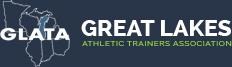  				GLATA 2018 PUBLIC RELATIONS CONTEST  Contest Rules: Project / event must promote the athletic trainer and / or the athletic training profession and / or a NATA key message(s). Project / event must take place between January 1, 2017 and December 31, 2017. Project / event must have been developed and implemented by one or more District 4 ATs or by a student working under the direction of a District 4 AT. Project / event entry must be submitted by a GLATA member. GLATA members may nominate themselves. Project / event must NOT be a state association sponsored activity. Contest entries must be received / postmarked on or before February 28th, 2019 GLATA 2018 PR CONTEST ENTRY FORM	Name(s)   	 	Organization, School, or Academic Program   	 Contact Person 	Name:  	Address:   	 	Phone:   	 	Email:   	 	Date Project/Event took place:   	   Audience Targeted:   	  Brief description of project, event, or activity (if entry is a brochure, poster or video, please include a sample): ___________________________________________________________________________________________________________________________________________________________________________________________________________________________________________________________________________________________________________________________________________________________________________________________________________________________________________________________________________________________Estimated number of NON athletic trainers that a positive impression was made on: ________________Evidence of successful goal:_______________________________________________________________*Please include any additional information as you see fit*Send entry form by February 28th to:Scott Sell, Athletic Trainer421 E. Van Trees St. Washington, IN 47501